ЭТО СЧАСТЬЕ – ПУТЬ ДОМОЙ !!!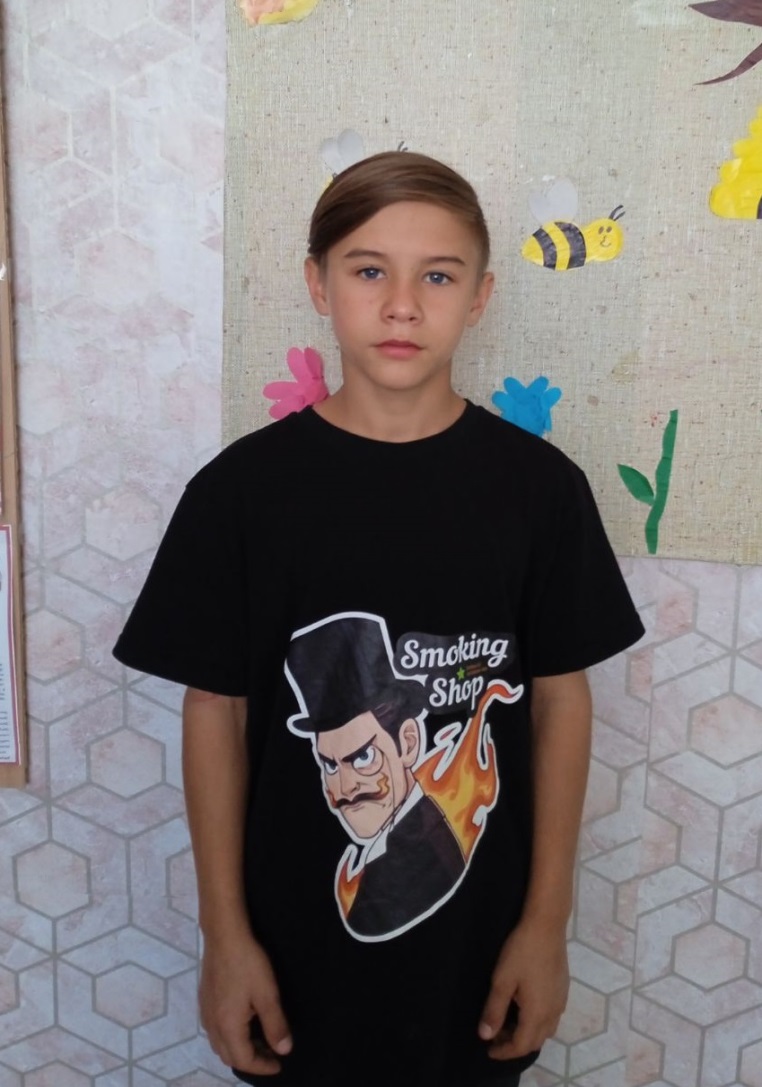 Игорь родился в 2008 году.Жизнерадостный, коммуникабельный, увлекается рисованием, резьбой по дереву, любит играть в футбол. Имеет двух сестер и брата. По вопросам приема детей в семью необходимо обратиться в отдел опеки и попечительства администрации муниципального района «Карымский район» по адресу:пгт. Карымское, ул. Верхняя, д.35.